LISTË DISTRIBUIMI/ CIRKULARNO PISMO/ ROUTING SLIPPershendetje e nderuar,shpresoj te jeni mire  me familjen tuaj dhe ta fitojmë te gjithë kete pandemi dhashte Zoti.Pasi qe isha edhe ne pushim,nuk munda ma herët ta dërgoj raportin,pasi qe une nuk dëshiroj ta humb bashkepunimin me ju.e me  qe   pandemia i pamundësoj takimet tona me te shpeshta,raportin u mundova ta prezantoj me aq sa kam pasur takime dhe aktivitete DADNJK, ka mbajtur takim pune me znj. Zyrafete Murati, zyrtare për Barazi Gjinore të MPB-MAP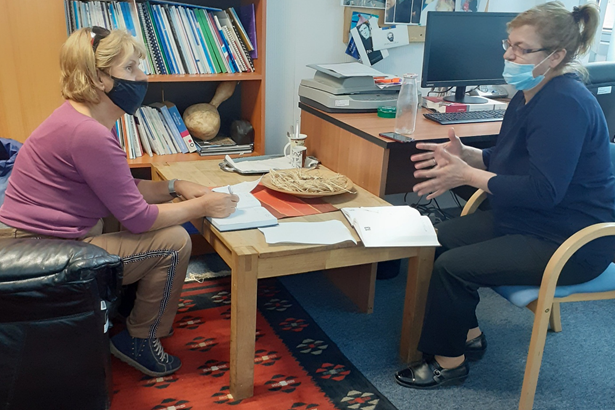 Publikuar më:07/08/2020Prishtinë, 07.08.2020Në këtë takim është biseduar për realizimin e objektivave të Programit të Kosovës për Barazi Gjinore, konkretisht për mbajtjen e një trajnimi me zyrtarët komunalë për barazi gjinore me temën “Qasja e Grave në Teknologjinë Informative Mobile”.Trajnimin do të organizojë MPB-MAP, në koordinim dhe bashkëpunim me MPL-në, me rastin e 16 Ditëve të Aktivizimit, Ditës Ndërkombëtare Kundër Dhunës në Familje.Me znj.Kadrije kemi mbajtur nje takim, se Cfare aktiviteti mund te bëjmë gjate fushatës se  16 diteve teAktivizmit  Dhunës ndaj Gruas dhe Dhunën Nderkombetare kundër dhunës ne Familje.20.07.2020                                    INFODADNJK, ka mbajtur takim pune me  znj. Zyrafete Murati, zyrtare për Barazi Gjinore të MPB-MAP.Në këtë takim është biseduar për realizimin e objektivave të Programit të Kosovës për Barazi Gjinore, konkretisht për mbajtjen e një trajnimi me zyrtaret komunale për barazi gjinore me temën “Qasja e Grave në Teknologjinë Informative Mobile”.Trajnimi do ta organizojë MPB-MAP, në koordinim dhe bashkëpunim me MPL, me rastin e 16 Ditëve të Aktivizimit, Ditës Ndërkombëtare Kundër Dhunës në Fa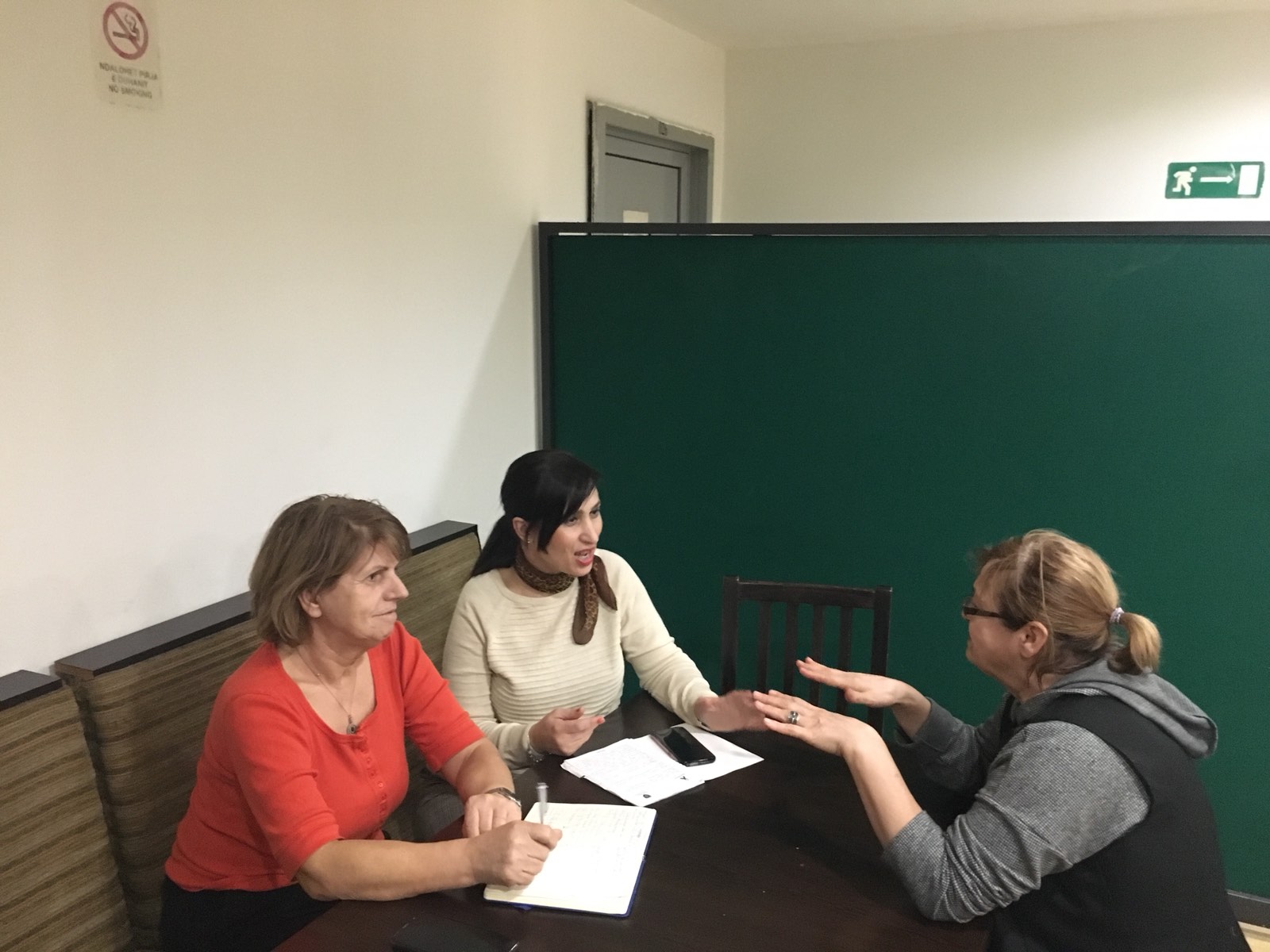 Marreveshjai prezantimit "Si po kercenohet karriera e Gruas gjate krizes se covid-19" me rastin e "16 Diteve te aktivizmit te Dhunes ndaj gruas dhe Dhunes ne Familje"..
Falenderoj  ABGJ-en  per mundesin e prezantimit te ketij aktiviteti dhe “institutin per Liri.   
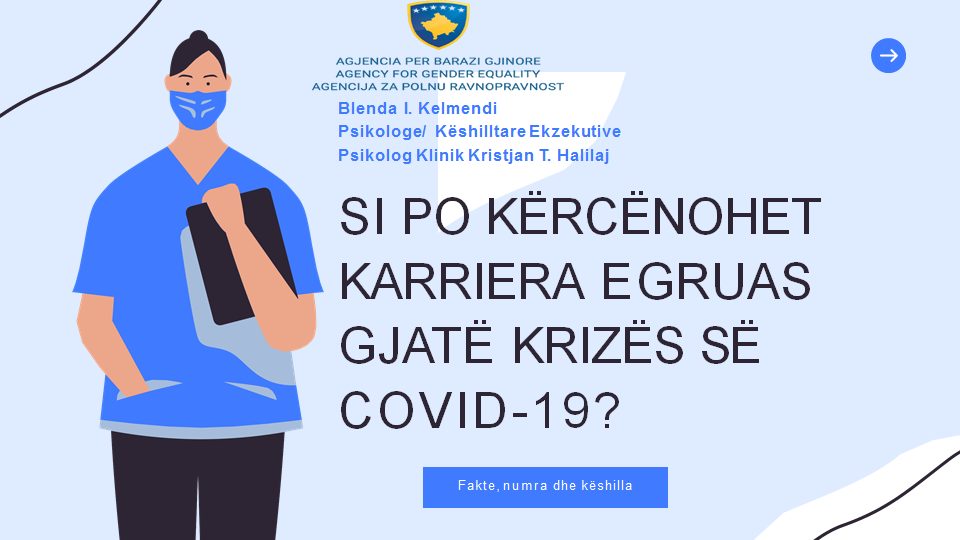 Gjatë  Fushates  Globale te 16 Diteve  te Aktivizmit per Elimimin E Dhunes ndaj Guas dhe Dhunes ne Familje, gjithashtu i jam mirënjohëse ABGJ-se per mbeshtetjen edhe znj.Elsa Tahirit zyrtares se organizates se lartëpermendur për shpërfaqjen e temes “Çasja e Grave ne Teknologjinë Informative Mobile gjate Pandemisë ne Platformen Online Zoom”,e mbajtur me 03.12.2020 .Ligjeraten e mirëpriten të gjitha pjesëmarreset me interesim te theksuar,   dhe se ky ligjërim ishte, si  një busollë më së domosdoshme per orjentimin ne punen dhe jeten e Grave gjate kësaj pandemie.Shpresoj dhe mirëpres bashkëpunimin tuaj.Janar,2020 Kosoven qe ne duam ne Sirius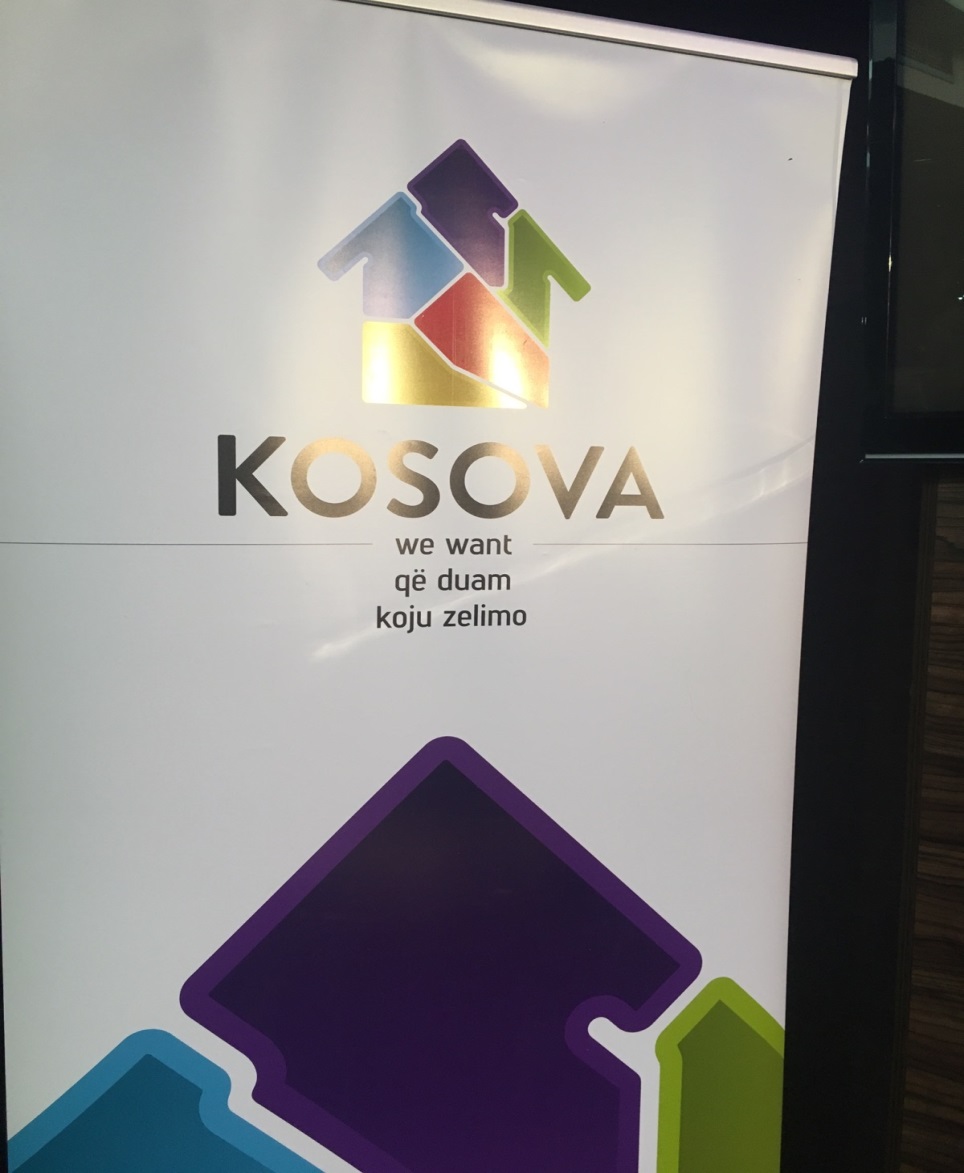 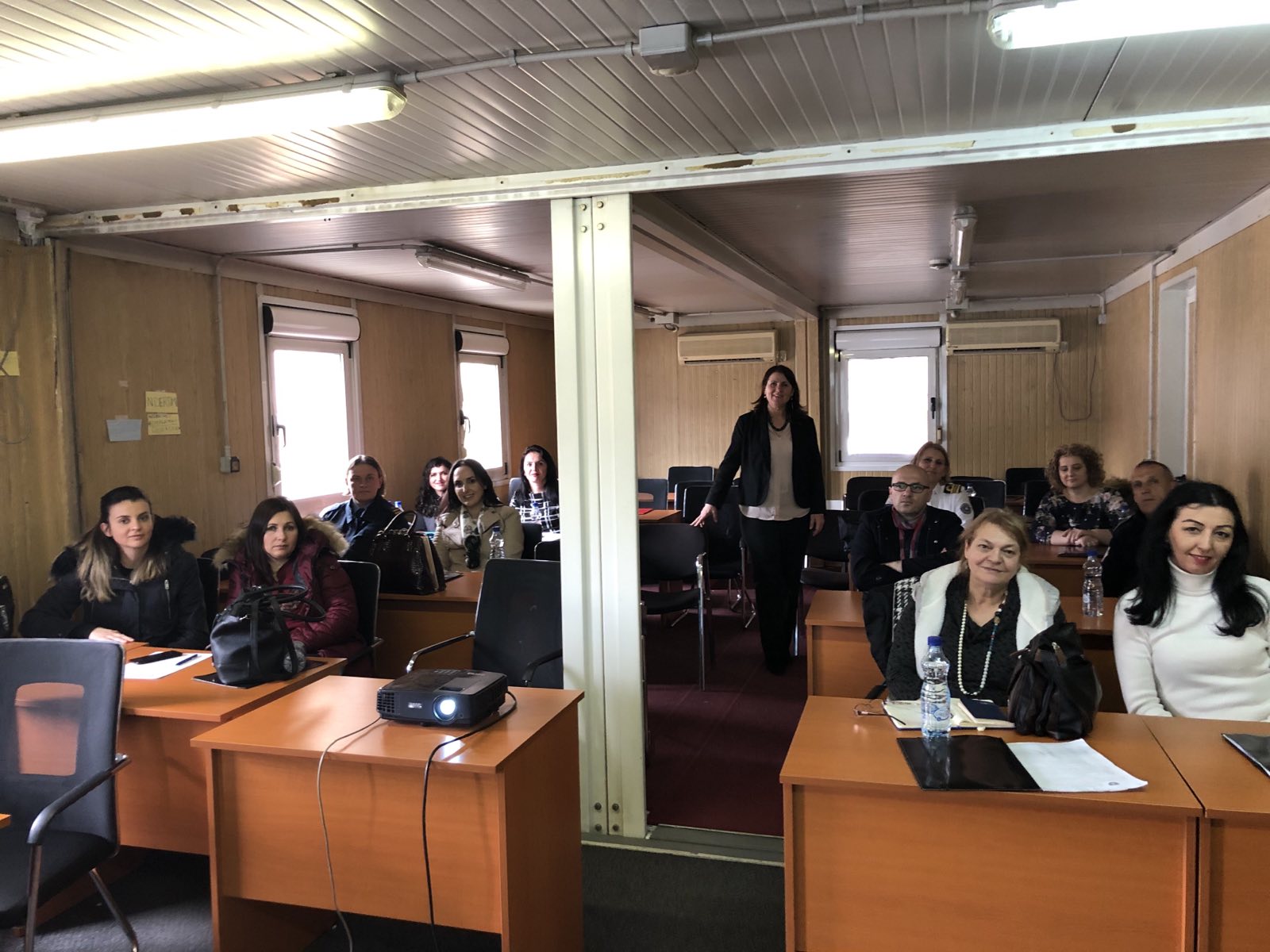 Mars 2020 Trajnim me znj.Hidajete Vokshin  Buxhetimi i përgjegjshëm Gjinorë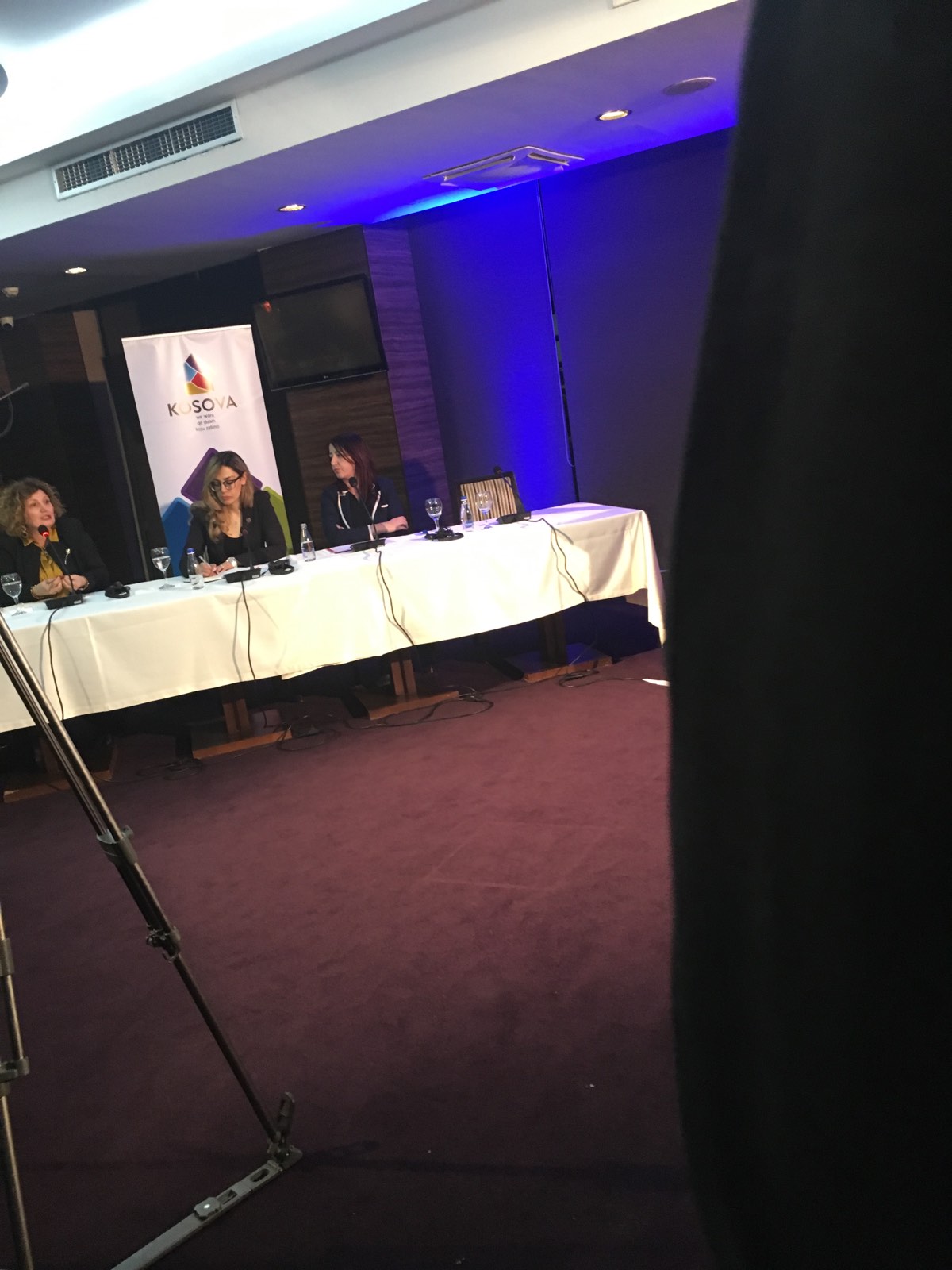 Kosoven qe e duam ishte takim i mbajtur ne Sirius  ,ishte shume shpresëdhënës per fokusin gjinor ne dhe shpresëdhënës ne ndertimine çerdheve dhe mbështetjen e nenave vetëushqyese Takimin ndërministror ne ambientin e ish Mapit me kadrijen  dhes Spresen.,konsultim për arritjen e integrimit te Barazise Gjinore ne shërbimin civil dhe me gjere. Arritja e  integrimit te  Barazisë Gjinore ne shërbimin civil dhe me gjere.1.Përfaqësimi i shërbyesve  civil ne MAP.Përfshirja e personave me aftësi te kufizuar. 2.Përfaqësimi gjinore ne Komuna.3.AktivitetetMe,respekt ,Zyrafete Murati,zyrtare per Barazi Gjinore	Mpbap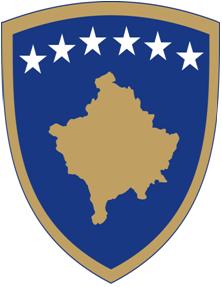 Republika e KosovësRepublika Kosova-Republic of KosovoQeveria e Kosovës-Vlada Kosova-Government of KosovoMinistria e Puneve te BrendshmeMinistarstvo Unutrasnih PoslovaDepartamenti i Financave dhe Shërbimeve të PërgjithshmeREFERENCË:REFERENCË:PËR/ZA/TO:PËR/ZA/TO:Edi Gusia/Kryeshefe EgzekutiveEdi Gusia/Kryeshefe EgzekutiveEdi Gusia/Kryeshefe EgzekutiveEdi Gusia/Kryeshefe EgzekutiveCC:CC:Leonora Selmani , Shefe e divizionit per Legjislacion,, Shpresa Zariqi   Shefe e Diviziont  per  Bashkepunim ,Adelina L Kajtazi ,zyrtare e larte per BashkepunimLeonora Selmani , Shefe e divizionit per Legjislacion,, Shpresa Zariqi   Shefe e Diviziont  per  Bashkepunim ,Adelina L Kajtazi ,zyrtare e larte per BashkepunimLeonora Selmani , Shefe e divizionit per Legjislacion,, Shpresa Zariqi   Shefe e Diviziont  per  Bashkepunim ,Adelina L Kajtazi ,zyrtare e larte per BashkepunimLeonora Selmani , Shefe e divizionit per Legjislacion,, Shpresa Zariqi   Shefe e Diviziont  per  Bashkepunim ,Adelina L Kajtazi ,zyrtare e larte per BashkepunimPËRMES/PREKO/THROUGH:PËRMES/PREKO/THROUGH:Arton Jusufi Drejtor DFSHPArton Jusufi Drejtor DFSHPArton Jusufi Drejtor DFSHPArton Jusufi Drejtor DFSHPNGA/OD/FROM:NGA/OD/FROM:Zyrafete Murati  ZBGJ/Njesia per te drejtat e Njeriut/Zyrafete Murati  ZBGJ/Njesia per te drejtat e Njeriut/Zyrafete Murati  ZBGJ/Njesia per te drejtat e Njeriut/Zyrafete Murati  ZBGJ/Njesia per te drejtat e Njeriut/TEMA/SUBJEKAT/SUBJECT:TEMA/SUBJEKAT/SUBJECT:RAPORTI VJETOR 2019 PER ABGJ-MAPRAPORTI VJETOR 2019 PER ABGJ-MAPRAPORTI VJETOR 2019 PER ABGJ-MAPRAPORTI VJETOR 2019 PER ABGJ-MAPNr. i zyrës:Br. kancelarije:Room No.:Lokacioni:Kucni:Extension:Data:Datum:Date: 15. 01.202021Për AKTIVITET/ZA AKTIVNOST/for actionPër AKTIVITET/ZA AKTIVNOST/for actionPër AKTIVITET/ZA AKTIVNOST/for actionPër AKTIVITET/ZA AKTIVNOST/for actionPër AKTIVITET/ZA AKTIVNOST/for actionxpëR MIRATIM/ZA USVAJANJE/for approvalpëR MIRATIM/ZA USVAJANJE/for approvalpëR MIRATIM/ZA USVAJANJE/for approvalpëR MIRATIM/ZA USVAJANJE/for approvalpëR MIRATIM/ZA USVAJANJE/for approvalPëR NëNSHKRIM/ZA POTPIS/for signaturePëR NëNSHKRIM/ZA POTPIS/for signaturePëR NëNSHKRIM/ZA POTPIS/for signaturePëR NëNSHKRIM/ZA POTPIS/for signaturePëR NëNSHKRIM/ZA POTPIS/for signaturePëR KOMENTE/ZA KOMENTARE/for commentsPëR KOMENTE/ZA KOMENTARE/for commentsPëR KOMENTE/ZA KOMENTARE/for commentsPëR KOMENTE/ZA KOMENTARE/for commentsPëR KOMENTE/ZA KOMENTARE/for commentsA MUND Të DISKUTOJMë/DALI MOZEMO RASPRAVLJATI/may we discussA MUND Të DISKUTOJMë/DALI MOZEMO RASPRAVLJATI/may we discussA MUND Të DISKUTOJMë/DALI MOZEMO RASPRAVLJATI/may we discussA MUND Të DISKUTOJMë/DALI MOZEMO RASPRAVLJATI/may we discussA MUND Të DISKUTOJMë/DALI MOZEMO RASPRAVLJATI/may we discussVëMENDJA JUAJ/VASA PAZNJA/your attentionVëMENDJA JUAJ/VASA PAZNJA/your attentionVëMENDJA JUAJ/VASA PAZNJA/your attentionVëMENDJA JUAJ/VASA PAZNJA/your attentionVëMENDJA JUAJ/VASA PAZNJA/your attentionSIPAS DISKUTIMIT/KAKOJE RASPRAVLJENO/as discussedSIPAS DISKUTIMIT/KAKOJE RASPRAVLJENO/as discussedSIPAS DISKUTIMIT/KAKOJE RASPRAVLJENO/as discussedSIPAS DISKUTIMIT/KAKOJE RASPRAVLJENO/as discussedSIPAS DISKUTIMIT/KAKOJE RASPRAVLJENO/as discussedSIÇ ëSHTë KëRKUAR/KAKO JE ZATRAZENO/as requestedSIÇ ëSHTë KëRKUAR/KAKO JE ZATRAZENO/as requestedSIÇ ëSHTë KëRKUAR/KAKO JE ZATRAZENO/as requestedSIÇ ëSHTë KëRKUAR/KAKO JE ZATRAZENO/as requestedSIÇ ëSHTë KëRKUAR/KAKO JE ZATRAZENO/as requestedSHËNIM DHE PËRGJIGJE/BELESKA I ODGOVOR/NOTE AND RETURNSHËNIM DHE PËRGJIGJE/BELESKA I ODGOVOR/NOTE AND RETURNSHËNIM DHE PËRGJIGJE/BELESKA I ODGOVOR/NOTE AND RETURNSHËNIM DHE PËRGJIGJE/BELESKA I ODGOVOR/NOTE AND RETURNSHËNIM DHE PËRGJIGJE/BELESKA I ODGOVOR/NOTE AND RETURNPëR INFORMIMIN TUAJ/ZA VASU INFORMACIJU/for your informationPëR INFORMIMIN TUAJ/ZA VASU INFORMACIJU/for your informationPëR INFORMIMIN TUAJ/ZA VASU INFORMACIJU/for your informationPëR INFORMIMIN TUAJ/ZA VASU INFORMACIJU/for your informationPëR INFORMIMIN TUAJ/ZA VASU INFORMACIJU/for your informationxAFATI/KRAJNI ROK/DEADLINEAFATI/KRAJNI ROK/DEADLINEAFATI/KRAJNI ROK/DEADLINEAFATI/KRAJNI ROK/DEADLINEAFATI/KRAJNI ROK/DEADLINE